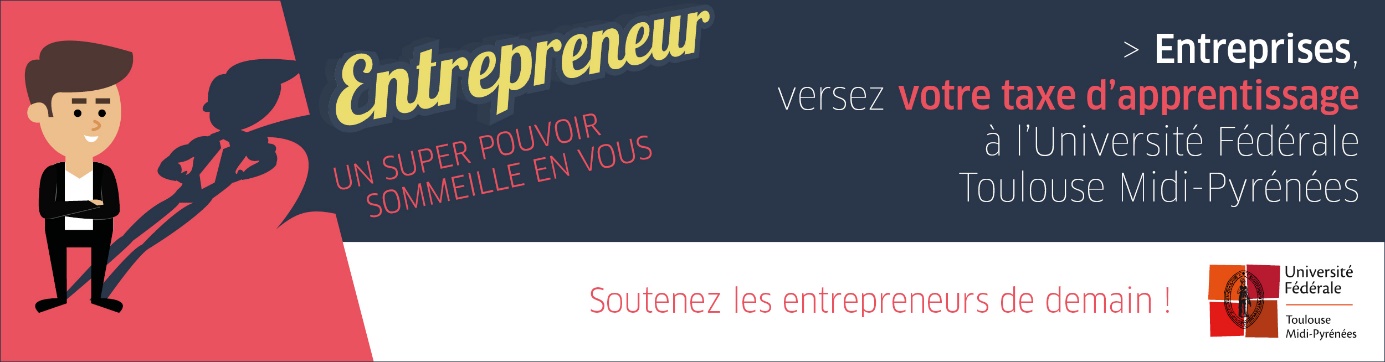 Déclaration de versement de la taxe d’apprentissage 2018ENTREPRISE : Adresse :Téléphone :E-Mail :Votre organisme collecteur :NOM :Adresse :Coordonnées de la personne à remercier :NOM/PRENOM :Téléphone :E-Mail :L’Université Fédérale Toulouse Midi-Pyrénées, via la FNEGE, est habilitée à recevoir 26%
de la partie HORS QUOTA de la Taxe d’apprentissageMon entreprise souhaite verser la taxe d’apprentissage
à l’Université Fédérale Toulouse Midi-PyrénéesMontant versé à l’Université Fédérale Toulouse Midi-Pyrénées : Merci de bien vouloir adresser cette déclaration, par email à :
helene.asiain@univ-toulouse.fr
CatégorieHORS QUOTAS (jusqu’à 26%°)Nombre de salariés